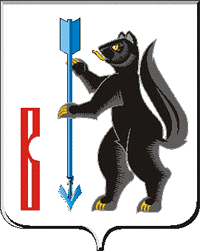 АДМИНИСТРАЦИЯГОРОДСКОГО ОКРУГА ВЕРХОТУРСКИЙП О С Т А Н О В Л Е Н И Еот 26.03.2021г. № 194г. ВерхотурьеО внесении изменений в Примерное положение об оплате труда работников муниципальных образовательных организаций городского округа Верхотурский, утвержденное постановлением Администрации городского округа Верхотурский от 22.01.2019г. № 27 «Об оплате труда работников муниципальных образовательных организаций городского округа Верхотурский»В соответствии с Трудовым кодексом Российской Федерации, Федеральным законом от 06 октября 2003 года № 131-ФЗ «Об общих принципах организации местного самоуправления в Российской Федерации, постановлением Правительства Свердловской области от 06.02.2009 № 145-ПП «О системах оплаты труда работников государственных бюджетных, автономных и казенных учреждений Свердловской области», руководствуясь Уставом городского округа Верхотурский,ПОСТАНОВЛЯЮ:1.Внести в Примерное положение об оплате труда работников муниципальных образовательных организаций городского округа Верхотурский, утвержденное постановлением Администрации городского округа Верхотурский от  22.01.2019 г. № 27 «Об оплате труда работников муниципальных образовательных организаций городского округа Верхотурский», следующие изменения:дополнить пункт 41 главы 5 «Компенсационные выплаты» подпунктом 4 следующего содержания: «4) Доплата до минимального размера оплаты труда устанавливается в случае, если заработная плата сотрудника ниже минимального размера оплаты труда, установленного на текущую дату в муниципальном образовании.».2.Опубликовать настоящее постановление в информационном бюллетене «Верхотурская неделя» и разместить на официальном сайте городского округа Верхотурский.3.Настоящее постановление распространяет свое действие с 01 января 2021 года.4.Контроль исполнения настоящего постановления возложить на заместителя главы Администрации городского округа Верхотурский по социальным вопросам Бердникову Н.Ю.Главагородского округа Верхотурский                                                        А.Г. Лиханов 